Об утверждении Регламента реализации Администрацией сельского поселения Еланлинский сельсовет муниципального района Кигинский район Республики Башкортостан полномочий администратора доходов бюджета по взысканию дебиторской задолженности по платежам в бюджет, пеням и штрафам по нимВ соответствии со статьей 160.1 Бюджетного кодекса Российской Федерации, Приказом Минфина России от 18 ноября 2022 г. № 172н «Об утверждении общих требований к регламенту реализации полномочий администратора доходов бюджета по взысканию дебиторской  задолженности по  платежам  в  бюджет, пеням и  штрафам по ним», руководствуясь  Уставом сельского поселения Еланлинский сельсовет муниципального  района  Кигинский  район  Республики  Башкортостан, ПОСТАНОВЛЯЮ:1. Утвердить Регламент реализации Администрацией сельского поселения Еланлинский сельсовет муниципального района  Кигинский  район  Республики  Башкортостан полномочий администратора доходов бюджета по взысканию дебиторской задолженности по платежам в бюджет, пеням и штрафам по ним согласно приложению.2. Настоящее постановление вступает в силу с момента его подписания. 3. Контроль за выполнением настоящего постановления оставляю за собой.Глава сельского поселения                                           Г.Р. СибагатуллинаПриложение                                                                                            	к постановлению                                                                            		Администрации сельского поселения  Еланлинский сельсовет муниципального                                                                           		района Кигинский район                                                                                      	Республики Башкортостанот 26 сентября 2023 г. №53Регламентреализации Администрацией сельского поселения Еланлинский сельсовет муниципального  района  Кигинский  район  Республики  Башкортостан полномочий администратора доходов бюджетапо взысканию дебиторской задолженности по платежам в бюджет, пеням и штрафам по ним 1. Общие положения1.1. Настоящий регламент устанавливает порядок реализации полномочий администратора доходов бюджета по взысканию дебиторской задолженности по платежам в бюджет, пеням и штрафам по ним.1.2. Регламент Администрации сельского поселения Еланлинский сельсовет муниципального района Кигинский район Республики Башкортостан (далее – Администрация) по реализации полномочий администратора доходов бюджета по взысканию дебиторской задолженности по платежам в бюджет, пеням и штрафам по ним (далее – Регламент) разработан в целях реализации комплекса мер, направленных на улучшение качества администрирования доходов бюджета сельского поселения Еланлинский сельсовет муниципального района Кигинский район Республики Башкортостан (далее – местный бюджет), повышения эффективности работы с просроченной дебиторской задолженностью и принятие своевременных мер по ее взысканию.1.3 Регламент регулирует отношения, связанные с осуществлением Администрацией сельского поселения Еланлинский сельсовет муниципального района Кигинский район Республики Башкортостан полномочий по контролю за поступлением неналоговых доходов и полномочий по взысканию дебиторской задолженности по платежам в бюджет администрируемой Администрацией.1.4. В целях настоящего Регламента просроченной дебиторской задолженностью является не исполненное в установленный срок физическим или юридическим лицом (далее – должник) обязательство о перечислении денежных средств в местный бюджет по доходам, администрируемым Администрацией.1.5. Понятия и определения, используемые в настоящем Регламенте, понимаются в значении, используемом действующим законодательством Российской Федерации, если иное прямо не оговорено в настоящем Регламенте.1.6. Во всем, что не урегулировано настоящим Регламентом, Администрация руководствуется действующим законодательством Российской Федерации, Республики Башкортостан и иными нормативными правовыми актами.2. Результат реализации полномочияадминистратора доходов бюджета по взысканию дебиторскойзадолженности по платежам в бюджет, пеням и штрафам по ним2.1. Результатом исполнения полномочия администратора доходов бюджета по взысканию дебиторской задолженности по платежам в бюджет, пеням и штрафам по ним является обеспечение своевременного и полного поступления доходов бюджеты бюджетной системы Российской Федерации.3. Перечень нормативных правовых актов, регулирующих реализацию полномочия администратора доходов бюджета по взысканию дебиторской задолженности по платежам в бюджет, пеням и штрафам по ним3.1. Исполнение полномочия администратора доходов бюджета по взысканию дебиторской задолженности по платежам в бюджет, пеням и штрафам по ним осуществляется в соответствии со следующими нормативными правовыми актами:Конституцией Российской Федерации;Гражданским Кодексом Российской Федерации;Бюджетным Кодексом Российской Федерации;Кодексом Российской Федерации об административных правонарушениях;Приказом Минфина России от 18 ноября 2022 г. № 172н «Об утверждении общих требований к регламенту реализации полномочий администратора доходов бюджета по взысканию дебиторской задолженности по платежам в бюджет, пеням и штрафам по ним»;настоящим регламентом.4. Перечень мероприятий по реализации администратором доходов бюджета полномочий, направленных на взыскание дебиторской задолженности по доходам по видам платежей4.1. Мероприятия  по недопущению образования просроченной дебиторской задолженности по доходам, выявлению факторов, влияющих на образование просроченной дебиторской задолженности по доходам:Сотрудник Администрации, наделенный соответствующими полномочиями: 1) осуществляет контроль за правильностью исчисления, полнотой и своевременностью осуществления платежей в местный бюджет, пеням и штрафам по ним по закрепленным источникам доходов местного бюджета за Администрацией как за администратором доходов местного бюджета, в том числе:за фактическим зачислением платежей в местный бюджет в размерах и сроки, установленные законодательством Российской Федерации, договором (муниципальным контрактом, соглашением);за погашением (квитированием) начислений соответствующими платежами, являющимися источниками формирования доходов местного бюджета, в Государственной информационной системе о государственных и муниципальных платежах, предусмотренной статьей 21.3 Федерального закона от 27 июля 2010 года № 210-ФЗ «Об организации предоставления государственных и муниципальных услуг» (далее - ГИС ГМП);за исполнением графика платежей в связи с предоставлением отсрочки или рассрочки уплаты платежей и погашением дебиторской задолженности по доходам, образовавшейся в связи с неисполнением графика уплаты платежей в местный бюджет, а также за начислением процентов за предоставленную отсрочку или рассрочку и пени (штрафы) за просрочку уплаты платежей в местный бюджет в порядке и случаях, предусмотренных законодательством Российской Федерации;за своевременным начислением неустойки (штрафов, пени);за своевременным составлением первичных учетных документов, обосновывающих возникновение дебиторской задолженности или оформляющих операции по ее увеличению (уменьшению), а также своевременным их отражением в бюджетном учете;2) проводит не реже одного раза в квартал инвентаризацию расчетов с должниками, включая сверку данных по доходам в местный бюджет на основании информации о непогашенных начислениях, содержащейся в ГИС ГМП, в том числе в целях оценки ожидаемых результатов работы по взысканию дебиторской задолженности по доходам, признания дебиторской задолженности сомнительной;3) проводит мониторинг финансового (платежного) состояния должников, в том числе при проведении мероприятий по инвентаризации на предмет:наличия сведений о взыскании с должника денежных средств в рамках исполнительного производства;наличия сведений о возбуждении в отношении должника дела о банкротстве;4) своевременно принимает решение о признании безнадежной к взысканию задолженности по платежам в местный бюджет и о ее списании;5) проводит иные мероприятия в целях недопущения образования просроченной дебиторской задолженности по доходам, выявления факторов, влияющих на образование просроченной дебиторской задолженности по доходам.4.2. Мероприятия по урегулированию дебиторской задолженности по доходам в досудебном порядке (со дня истечения срока уплаты соответствующего платежа в местный бюджет (пеней, штрафов) до начала работы по их принудительному взысканию) включают в себя:1) направление требование должнику о погашении задолженности;2) направление претензии должнику о погашении задолженности в досудебном порядке;3) рассмотрение вопроса о возможности расторжения договора (муниципального контракта, соглашения), предоставления отсрочки (рассрочки) платежа, реструктуризации дебиторской задолженности по доходам в порядке и случаях, предусмотренных законодательством Российской Федерации;4) направление в уполномоченный орган по представлению в деле о банкротстве и в процедурах, применяемых в деле о банкротстве, требований об уплате обязательных платежей и требований муниципального образования Еланлинский сельсовет муниципального района Кигинский район Республики Башкортостан по денежным обязательствам, уведомлений о наличии задолженности по обязательным платежам или о задолженности по денежным обязательствам перед муниципальным образованием Администрацией при предъявлении (объединении) требований в деле о банкротстве и в процедурах, применяемых в деле о банкротстве.4.2.1. Сотрудником Администрации, наделенный соответствующими полномочиями, при выявлении в ходе контроля за поступлением доходов в местный бюджет нарушений контрагентом условий – договора (муниципального контракта, соглашения) в части, касающейся уплаты денежных средств с задолженностью, в срок не позднее 30 календарных дней с момента образования просроченной дебиторской задолженности:1) производится расчет задолженности;2) должнику направляется требование (претензия) с приложением расчета задолженности о ее погашении в пятнадцатидневный срок со дня его получения.4.2.2. Требование (претензия) об имеющейся просроченной дебиторской задолженности и пени направляется в адрес должника по почте заказным письмом или в ином порядке, установленном законодательством Российской Федерации или договором (муниципальным контрактом, соглашением).4.2.3. В требовании (претензии) указываются:1) наименование должника;2) наименование и реквизиты документа, являющегося основанием для начисления суммы, подлежащей уплате должником;3) период образования просрочки внесения платы;4) сумма просроченной дебиторской задолженности по платежам, пени;5) сумма штрафных санкций (при их наличии);6) предложение оплатить просроченную дебиторскую задолженность в добровольном порядке в срок, установленный требованием (претензией);7) реквизиты для перечисления просроченной дебиторской задолженности;8) информация об ответственном исполнителе, подготовившем требование (претензию) об уплате просроченной дебиторской задолженности и расчет платы по ней (фамилия, имя, отчество, должность, контактный номер телефона для связи).Требование (претензия) подписывается Главой сельского поселения Еланлинский сельсовет муниципального района Кигинский район Республики Башкортостан.При добровольном исполнении обязательств в срок, указанный в требовании (претензии), претензионная работа в отношении должника прекращается.4.2.4. В случае непогашения должником в полном объеме просроченной дебиторской задолженности по истечении установленного в требовании (претензии) срока сотрудником Администрации, наделенный соответствующими полномочиями, в течение 10 календарных дней подготавливаются следующие документы для подачи искового заявления в суд:1) копии документов, являющиеся основанием для начисления сумм, подлежащих уплате должником, со всеми приложениями к ним;2) копии учредительных документов (для юридических лиц);3) копии документов, удостоверяющих личность должника, в том числе содержащих информацию о месте его нахождения (проживания, регистрации) (для физических лиц);4) расчет платы с указанием сумм основного долга, пени, штрафных санкций;5) копии требования (претензии) о необходимости исполнения обязательства по уплате с доказательствами его отправки: почтовое уведомление либо иной документ, подтверждающий отправку корреспонденции.4.2.5. В случаях если законом, иными правовыми актами или условиями обязательства предусмотрена субсидиарная ответственность лица в отношении него работа по взысканию просроченной дебиторской задолженности осуществляется путем направления претензий по процедуре, указанной в подпунктах 4.2.2 – 4.2.3 настоящего Порядка.4.3. Принудительное взыскание дебиторской задолженности по доходам при принудительном исполнении судебных актов, актов других органов и должностных лиц органами принудительного исполнения в случаях, предусмотренных законодательством Российской Федерации (далее – принудительное взыскание дебиторской задолженности по доходам):1) при отсутствии добровольного исполнения требования (претензии) должником в установленный для погашения задолженности срок взыскание задолженности производится в судебном порядке.2) сотрудник Администрации, наделенный соответствующими полномочиями, в течение 60 календарных дней подготавливает и направляет исковое заявление о взыскании просроченной дебиторской задолженности в суд с соблюдением требований о подсудности и подведомственности, установленных законодательством Российской Федерации.3) в случае если до вынесения решения суда требования об уплате исполнены должником добровольно, сотрудник Администрации, наделенный соответствующими полномочиями, в установленном порядке заявляет об отказе от иска.4) взыскание просроченной дебиторской задолженности в судебном порядке осуществляется в соответствии с Арбитражным процессуальным кодексом Российской Федерации, Гражданским процессуальным кодексом Российской Федерации, иным законодательством Российской Федерации.5) документы о ходе претензионно – исковой работы по взысканию задолженности, в том числе судебные акты, на бумажном носителе хранятся в Администрации.6) при принятии судом решения о полном (частичном) отказе в удовлетворении заявленных требований Администрации, обеспечивается принятие исчерпывающих мер по обжалованию судебных актов при наличии к тому оснований.4.4. Мероприятия по взысканию просроченной дебиторской задолженности в рамках исполнительного производства включают в себя: 4.4.1. В течение 30 календарных дней со дня поступления в Администрацию исполнительного документа сотрудник Администрации, наделенный соответствующими полномочиями, направляет его для исполнения в соответствующее подразделение Федеральной службы судебных приставов Российской Федерации (далее – служба судебных приставов), а при наличии актуальных сведений о счетах должника в кредитной организации, направляет исполнительный документ в соответствующую кредитную организацию.4.4.2. На стадии принудительного исполнения службой судебных приставов судебных актов о взыскании просроченной дебиторской задолженности с должника, сотрудник Администрации, наделенный соответствующими полномочиями, осуществляет информационное взаимодействие со службой судебных приставов, в том числе проводит следующие мероприятия:1) направляет в службу судебных приставов заявления (ходатайства) о предоставлении информации о ходе исполнительного производства, в том числе:о мероприятиях, проведенных судебным приставом-исполнителем по принудительному исполнению судебных актов на стадии исполнительного производства;об изменении наименования должника (для граждан – фамилия, имя, отчество (при его наличии); для организаций – наименование и юридический адрес);о сумме непогашенной задолженности по исполнительному документу;о наличии данных об объявлении розыска должника, его имущества;об изменении состояния счета/счетов должника, имуществе и правах имущественного характера должника на дату запроса;2) организует и проводит рабочие встречи со службой судебных приставов о результатах работы по исполнительному производству;3) осуществляет мониторинг соблюдения сроков взыскания просроченной дебиторской задолженности в рамках исполнительного производства, установленных Федеральным законом от 2 октября 2007 года № 229-ФЗ «Об исполнительном производстве»;4) проводит мониторинг эффективности взыскания просроченной дебиторской задолженности в рамках исполнительного производства.4.4.3. При установлении фактов бездействия должностных лиц обеспечивается принятие исчерпывающих мер по обжалованию актов муниципальных органов (организаций) и должностных лиц при наличии к тому оснований.Баш$ортостан Республика%ыны#[ый=ы районымуниципаль районыны#Йыланлы ауыл Советы ауыл бил&м&%е хакимияте(Баш$ортостан Республика%ыны#[ый=ы районыны# Йыланлы ауыл Советы ауыл бил&м&%е хакимияте)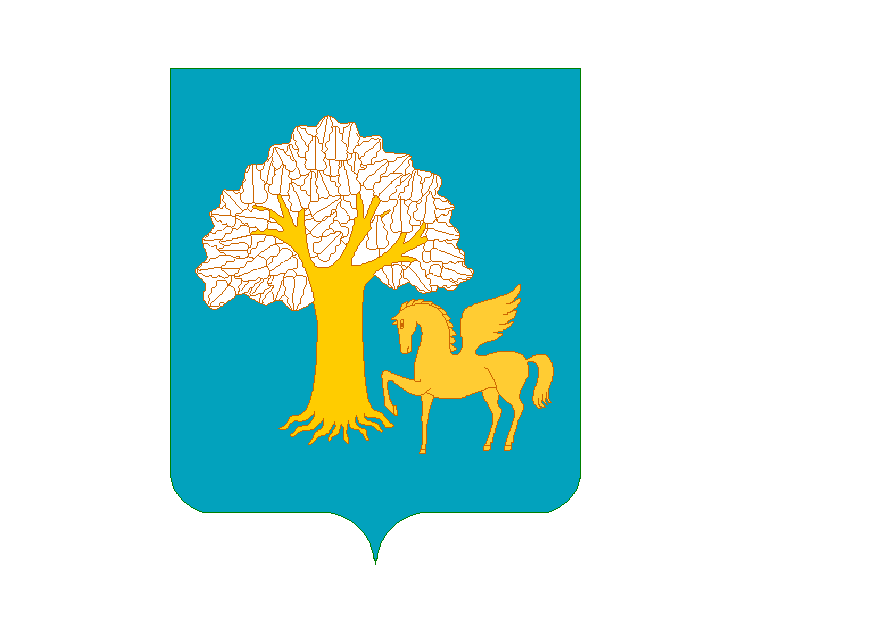 Администрация сельского поселения Еланлинский сельсовет муниципального районаКигинский район Республики Башкортостан(Администрация Еланлинского сельсовета Кигинского района Республики Башкортостан)[АРАР[АРАРПОСТАНОВЛЕНИЕПОСТАНОВЛЕНИЕ26 сентябрь 2023 й.Йыланлы ауылы26 сентябрь 2023 й.Йыланлы ауылы№ 53№ 5326 сентября 2023 г.село Еланлино26 сентября 2023 г.село Еланлино